3GPP SA4 #128	S4-241122 Jeju, Korea, 20 May – 24 May 2024	.   Proposed changes* * * * 1st change * * * *Add the following to the References clause:[WebRTC-code] WebRTC source code: https://source.chromium.org/chromium/chromium/src/+/main:third_party/webrtc, retrieved May 1, 2024.[NADA] RFC 8698, Network-Assisted Dynamic Adaptation: A Unified Congestion Control Scheme for Real-Time Media, 2020.[SCReAMv2] Self-Clocked Rate Adaptation for Multimedia, draft-johansson-ccwg-rfc8298bis-screamv2-00, 2024.* * * * End of 1st change * * * *changes* * * * 2nd change * * * *6.x	Solution #x: Congestion control enhancement to support AL-FEC awareness handling6.x.1	Key Issue mappingThis maps to Key Issue #4.6.x.2	Description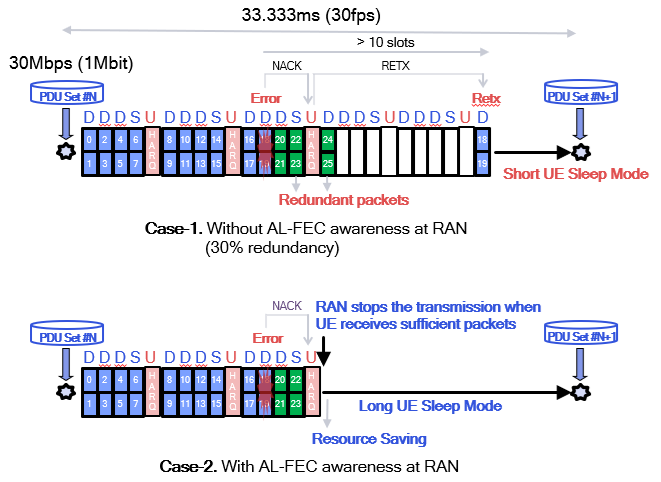 Many congestion control algorithms, such as Google congestion control algorithms [WebRTC-code], NADA [NADA] and SCReAMv2 [SCReAMv2], use packet losses as a signal of network congestion. Therefore, it is important for the congestion control algorithms to correctly interprete packet losses in the case of AL-FEC awareness handling of the PDU Set.6.x.2.	Case 1: In congestionWhen there is congestion, as long as the AL-FEC awareness handling of the PDU Set does not alter the packet loss statistics, there is no impact on congestion control. Examples are given below.Example 1: the network can discard repair packets rather than source packets in the case of FlexFEC without changing the overall packet loss rate, which will not lead to over reduction of the sending rate. Example 2: the network can discard redundant packets across different PDU Sets while still meeting the required redundancy ratios for reconstructing the respective ADUs.6.x.2.	Case 2: Not in congestionWhen there is no congestion, the network can discuss obsolete packets (by obsolete, it means that the packets are no longer needed for reconstructing the ADU at the receiver), which will increase the packet loss rate observed by the RTP sender, and to avoid the RTP sender mis-interprete the packet losses as signals of congestion, the network can indicate to the RTP sender that there is no network congestion and such packet losses should not be taken into account by the congestion control algorithm for determining the sending rate. The signaling can be achieved by the absence of ECN marking when ECN is enabled.  * * * * End of 2nd change * * * *CR-Form-v12.0CR-Form-v12.0CR-Form-v12.0CR-Form-v12.0CR-Form-v12.0CR-Form-v12.0CR-Form-v12.0CR-Form-v12.0CR-Form-v12.0PSEUDO CHANGE REQUESTPSEUDO CHANGE REQUESTPSEUDO CHANGE REQUESTPSEUDO CHANGE REQUESTPSEUDO CHANGE REQUESTPSEUDO CHANGE REQUESTPSEUDO CHANGE REQUESTPSEUDO CHANGE REQUESTPSEUDO CHANGE REQUEST26.822CRpseudorev-Current version:0.0.1For HELP on using this form: comprehensive instructions can be found at 
http://www.3gpp.org/Change-Requests.For HELP on using this form: comprehensive instructions can be found at 
http://www.3gpp.org/Change-Requests.For HELP on using this form: comprehensive instructions can be found at 
http://www.3gpp.org/Change-Requests.For HELP on using this form: comprehensive instructions can be found at 
http://www.3gpp.org/Change-Requests.For HELP on using this form: comprehensive instructions can be found at 
http://www.3gpp.org/Change-Requests.For HELP on using this form: comprehensive instructions can be found at 
http://www.3gpp.org/Change-Requests.For HELP on using this form: comprehensive instructions can be found at 
http://www.3gpp.org/Change-Requests.For HELP on using this form: comprehensive instructions can be found at 
http://www.3gpp.org/Change-Requests.For HELP on using this form: comprehensive instructions can be found at 
http://www.3gpp.org/Change-Requests.Proposed change affects:UICC appsMERadio Access NetworkCore NetworkTitle:	[FS_5G_RTP_Ph2] Congestion control enhancement to support AL-FEC awareness handling [FS_5G_RTP_Ph2] Congestion control enhancement to support AL-FEC awareness handling [FS_5G_RTP_Ph2] Congestion control enhancement to support AL-FEC awareness handling [FS_5G_RTP_Ph2] Congestion control enhancement to support AL-FEC awareness handling [FS_5G_RTP_Ph2] Congestion control enhancement to support AL-FEC awareness handling [FS_5G_RTP_Ph2] Congestion control enhancement to support AL-FEC awareness handling [FS_5G_RTP_Ph2] Congestion control enhancement to support AL-FEC awareness handling [FS_5G_RTP_Ph2] Congestion control enhancement to support AL-FEC awareness handling [FS_5G_RTP_Ph2] Congestion control enhancement to support AL-FEC awareness handling [FS_5G_RTP_Ph2] Congestion control enhancement to support AL-FEC awareness handling Source to WG:Qualcomm IncorporatedQualcomm IncorporatedQualcomm IncorporatedQualcomm IncorporatedQualcomm IncorporatedQualcomm IncorporatedQualcomm IncorporatedQualcomm IncorporatedQualcomm IncorporatedQualcomm IncorporatedSource to TSG:Work item code:FS_5G_RTP_Ph2FS_5G_RTP_Ph2FS_5G_RTP_Ph2FS_5G_RTP_Ph2FS_5G_RTP_Ph2Date:Date:Date:05/20/2024Category:BRelease:Release:Release:Rel-19 Use one of the following categories:
F  (correction)
A  (mirror corresponding to a change in an earlier release)
B  (addition of feature), 
C  (functional modification of feature)
D  (editorial modification)Detailed explanations of the above categories can
be found in 3GPP TR 21.900.Use one of the following categories:
F  (correction)
A  (mirror corresponding to a change in an earlier release)
B  (addition of feature), 
C  (functional modification of feature)
D  (editorial modification)Detailed explanations of the above categories can
be found in 3GPP TR 21.900.Use one of the following categories:
F  (correction)
A  (mirror corresponding to a change in an earlier release)
B  (addition of feature), 
C  (functional modification of feature)
D  (editorial modification)Detailed explanations of the above categories can
be found in 3GPP TR 21.900.Use one of the following categories:
F  (correction)
A  (mirror corresponding to a change in an earlier release)
B  (addition of feature), 
C  (functional modification of feature)
D  (editorial modification)Detailed explanations of the above categories can
be found in 3GPP TR 21.900.Use one of the following categories:
F  (correction)
A  (mirror corresponding to a change in an earlier release)
B  (addition of feature), 
C  (functional modification of feature)
D  (editorial modification)Detailed explanations of the above categories can
be found in 3GPP TR 21.900.Use one of the following categories:
F  (correction)
A  (mirror corresponding to a change in an earlier release)
B  (addition of feature), 
C  (functional modification of feature)
D  (editorial modification)Detailed explanations of the above categories can
be found in 3GPP TR 21.900.Use one of the following categories:
F  (correction)
A  (mirror corresponding to a change in an earlier release)
B  (addition of feature), 
C  (functional modification of feature)
D  (editorial modification)Detailed explanations of the above categories can
be found in 3GPP TR 21.900.Use one of the following categories:
F  (correction)
A  (mirror corresponding to a change in an earlier release)
B  (addition of feature), 
C  (functional modification of feature)
D  (editorial modification)Detailed explanations of the above categories can
be found in 3GPP TR 21.900.Use one of the following releases:
Rel-10	(Release 10)
Rel-11	(Release 11)
Rel-12	(Release 12)
Rel-13	(Release 13)
Rel-14	(Release 14)
Rel-15	(Release 15)
Rel-16	(Release 16)     Rel-17	(Release 17)     Rel-18	(Release 18)Use one of the following releases:
Rel-10	(Release 10)
Rel-11	(Release 11)
Rel-12	(Release 12)
Rel-13	(Release 13)
Rel-14	(Release 14)
Rel-15	(Release 15)
Rel-16	(Release 16)     Rel-17	(Release 17)     Rel-18	(Release 18)Reason for change:Reason for change:This addresses Key issue #4: Application-layer FEC awareness for PDU Set handling, and in particularnetwork dropping extra PDUs in a PDU Set encoded with application-layer FEC, if any, may send a false signal to the application on the packet loss rate and the congestion level in the network, and lead to undesired adaptation from the application such as increased redundancy ratio and reduced sending rate.This paper proposes a solution to handling the packet losses resulting from AL-FEC awareness PDU Set handling This addresses Key issue #4: Application-layer FEC awareness for PDU Set handling, and in particularnetwork dropping extra PDUs in a PDU Set encoded with application-layer FEC, if any, may send a false signal to the application on the packet loss rate and the congestion level in the network, and lead to undesired adaptation from the application such as increased redundancy ratio and reduced sending rate.This paper proposes a solution to handling the packet losses resulting from AL-FEC awareness PDU Set handling This addresses Key issue #4: Application-layer FEC awareness for PDU Set handling, and in particularnetwork dropping extra PDUs in a PDU Set encoded with application-layer FEC, if any, may send a false signal to the application on the packet loss rate and the congestion level in the network, and lead to undesired adaptation from the application such as increased redundancy ratio and reduced sending rate.This paper proposes a solution to handling the packet losses resulting from AL-FEC awareness PDU Set handling This addresses Key issue #4: Application-layer FEC awareness for PDU Set handling, and in particularnetwork dropping extra PDUs in a PDU Set encoded with application-layer FEC, if any, may send a false signal to the application on the packet loss rate and the congestion level in the network, and lead to undesired adaptation from the application such as increased redundancy ratio and reduced sending rate.This paper proposes a solution to handling the packet losses resulting from AL-FEC awareness PDU Set handling This addresses Key issue #4: Application-layer FEC awareness for PDU Set handling, and in particularnetwork dropping extra PDUs in a PDU Set encoded with application-layer FEC, if any, may send a false signal to the application on the packet loss rate and the congestion level in the network, and lead to undesired adaptation from the application such as increased redundancy ratio and reduced sending rate.This paper proposes a solution to handling the packet losses resulting from AL-FEC awareness PDU Set handling This addresses Key issue #4: Application-layer FEC awareness for PDU Set handling, and in particularnetwork dropping extra PDUs in a PDU Set encoded with application-layer FEC, if any, may send a false signal to the application on the packet loss rate and the congestion level in the network, and lead to undesired adaptation from the application such as increased redundancy ratio and reduced sending rate.This paper proposes a solution to handling the packet losses resulting from AL-FEC awareness PDU Set handling This addresses Key issue #4: Application-layer FEC awareness for PDU Set handling, and in particularnetwork dropping extra PDUs in a PDU Set encoded with application-layer FEC, if any, may send a false signal to the application on the packet loss rate and the congestion level in the network, and lead to undesired adaptation from the application such as increased redundancy ratio and reduced sending rate.This paper proposes a solution to handling the packet losses resulting from AL-FEC awareness PDU Set handling This addresses Key issue #4: Application-layer FEC awareness for PDU Set handling, and in particularnetwork dropping extra PDUs in a PDU Set encoded with application-layer FEC, if any, may send a false signal to the application on the packet loss rate and the congestion level in the network, and lead to undesired adaptation from the application such as increased redundancy ratio and reduced sending rate.This paper proposes a solution to handling the packet losses resulting from AL-FEC awareness PDU Set handling This addresses Key issue #4: Application-layer FEC awareness for PDU Set handling, and in particularnetwork dropping extra PDUs in a PDU Set encoded with application-layer FEC, if any, may send a false signal to the application on the packet loss rate and the congestion level in the network, and lead to undesired adaptation from the application such as increased redundancy ratio and reduced sending rate.This paper proposes a solution to handling the packet losses resulting from AL-FEC awareness PDU Set handling Summary of change:Summary of change:Added a solution to handling the packet losses resulting from AL-FEC awareness PDU Set handlingAdded a solution to handling the packet losses resulting from AL-FEC awareness PDU Set handlingAdded a solution to handling the packet losses resulting from AL-FEC awareness PDU Set handlingAdded a solution to handling the packet losses resulting from AL-FEC awareness PDU Set handlingAdded a solution to handling the packet losses resulting from AL-FEC awareness PDU Set handlingAdded a solution to handling the packet losses resulting from AL-FEC awareness PDU Set handlingAdded a solution to handling the packet losses resulting from AL-FEC awareness PDU Set handlingAdded a solution to handling the packet losses resulting from AL-FEC awareness PDU Set handlingAdded a solution to handling the packet losses resulting from AL-FEC awareness PDU Set handlingConsequences if not approved:Consequences if not approved:3GPP may not be vested to pursue solutions to enabling application-layer FEC awareness for PDU Set handling that could be beneficial.3GPP may not be vested to pursue solutions to enabling application-layer FEC awareness for PDU Set handling that could be beneficial.3GPP may not be vested to pursue solutions to enabling application-layer FEC awareness for PDU Set handling that could be beneficial.3GPP may not be vested to pursue solutions to enabling application-layer FEC awareness for PDU Set handling that could be beneficial.3GPP may not be vested to pursue solutions to enabling application-layer FEC awareness for PDU Set handling that could be beneficial.3GPP may not be vested to pursue solutions to enabling application-layer FEC awareness for PDU Set handling that could be beneficial.3GPP may not be vested to pursue solutions to enabling application-layer FEC awareness for PDU Set handling that could be beneficial.3GPP may not be vested to pursue solutions to enabling application-layer FEC awareness for PDU Set handling that could be beneficial.3GPP may not be vested to pursue solutions to enabling application-layer FEC awareness for PDU Set handling that could be beneficial.Clauses affected:Clauses affected:YNOther specsOther specs Other core specifications	 Other core specifications	 Other core specifications	 Other core specifications	TS/TR ... CR ... TS/TR ... CR ... TS/TR ... CR ... affected:affected: Test specifications Test specifications Test specifications Test specificationsTS/TR ... CR ... TS/TR ... CR ... TS/TR ... CR ... (show related CRs)(show related CRs) O&M Specifications O&M Specifications O&M Specifications O&M SpecificationsTS/TR ... CR ... TS/TR ... CR ... TS/TR ... CR ... Other comments:Other comments:This CR's revision history:This CR's revision history: